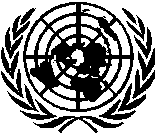 UNITED NATIONSMEDIA ALERTWHAT: The United Nations (UN) in Kosovo would like to invite members of the media to the 2014 Open Day on Women, Peace and Security in Kosovo. The event will advance dialogue between high-level UN officials and women civil society leaders and activists. It will review achievements, gaps and challenges in implementing the landmark UN Security Council resolution 1325 on women, peace and security, since its adoption in 2000. WHO: Speakers will include:Jennifer Brush, Deputy Special Representative of the UN Secretary-General in KosovoAndrew Russell, UN Development Coordinator in KosovoFlora Macula, Head of the UN Women Office in Kosovo Women civil society representatives from all parts of Kosovo 
WHERE: Sirius Hotel, Pristina
WHEN: Wednesday 26 November, 10:00 a.m. – 12:00 p.m.
WHY: The Open Day discussions are expected to result in recommendations for improving women’s participation in all sectors in Kosovo, and preventing and addressing violence against women and other rights violations. Resolution 1325 was the first ever Security Council resolution on women, peace and security, and changed the way the world thought about women, war and peace. Historically, women are affected by armed conflict differently from men, but have been left out of peace negotiations and peacebuilding. Resolution 1325 seeks to address these imbalances and affirm the important role of women in all aspects of society and peacebuilding, acknowledging that full participation of women helps to maintain peace and stability. It also calls on all parties to conflict to take special measures to protect women and girls from gender-based violence, particularly rape and other forms of sexual abuse, in situations of armed conflict. For more information: Brenden Varma, varmab@un.org, 044500107; Shpend Berbatovci, berbatovci@un.org, 044503074; Sophie Guesne, guesne@un.org, 044151829ORGANIZATA E KOMBEVE TË BASHKUARA NJOFTIM PËR MEDIAMisioni i Organizatës së Kombeve të Bashkuara në Kosovë i fton të gjitha mediat të marrin pjesë në shënimin e Ditës së Hapur për Gratë, Paqen dhe Sigurinë në Kosovë 2014. Kjo ngjarje do të shërbej për avancimin e dialogut ndërmjet zyrtarëve të lartë të OKB-së dhe udhëheqëseve dhe aktivisteve të shoqërisë civile. Me këtë rast, do të diskutohen arritjet dhe sfidat në zbatimin e rezolutës 1325 të OKB-së për gratë, paqen dhe sigurinë, që nga miratimi i saj në vitin 2000.  Konferencës do t'i drejtohen: Jennifer Brush, Zëvendës Përfaqësuese Speciale e Sekretarit të Përgjithshëm të OKB-së në KosovëAndrew Russell, udhëheqës i Programit Zhvillimor të OKB-së në KosovëFlora Macula, udhëheqëse e Zyrës së UN Women në KosovëPërfaqësuese të shoqërisë civile nga e mbarë Kosova Ngjarja do të mbahet në Hotel Sirius, Prishtinë, më 26 nëntor, me fillim në orën 10:00 deri në 12:00.Diskutimet që do të zhvillohen gjatë Ditës së Hapur pritet të rezultojnë me rekomandime për përmirësimin e pjesëmarrjes së grave në të gjithë sektorët në Kosovë, si dhe në parandalimin dhe trajtimin e dhunës kundër gruas dhe të shkeljeve të tjera të drejtave të gruas. Rezoluta 1325 ishte rezoluta e parë e miratuar nga Këshilli i Sigurimit të OKB-së për gratë, paqen dhe sigurinë. Kjo rezolutë ndryshoi mënyrën se si bota mendon për gratë, luftën dhe paqen. Përgjatë historisë, gratë janë ndikuar në mënyrë tjetër se meshkujt nga konfliktet e armatosura, por përkundër kësaj nuk janë përfshirë në negociatat për paqe e as në procesin e ndërtimit të paqes. Rezoluta 1325 synon të trajtoj këto pabarazi si dhe të promovoj rolin e rëndësishëm të grave në të gjitha aspektet e shoqërisë dhe ndërtimit të paqes, duke njohur njëkohësisht se pjesëmarrja e gruas ndikon në ruajtjen e paqes dhe stabilitetit. Rezoluta iu bën thirrje të gjitha palëve të përfshira në konflikt të zbatojnë masa të veçanta për mbrojtjen e grave dhe vajzave nga dhuna gjinore, posaçërisht nga dhunimi dhe format e tjera të abuzimit seksual, gjatë konflikteve të armatosura.Për informata më të hollësishme mund të kontaktoni: Brenden Varma, varmab@un.org, 044500107; Shpend Berbatovci, berbatovci@un.org, 044503074; Sophie Guesne, guesne@un.org, 044151829UJEDINJENE NACIJE OBAVEŠTENJE ZA MEDIJEŠTA: Ujedinjene nacije (UN) na Kosovu žele da pozovu predstavnike medija na Otvoreni dan o ženama, miru i sigurnosti na Kosovu 2014. Događaj će omogućiti priliku za dijalog između visokih zvaničnika UN i žena lidera i aktivista građanskog društva. Razmotriće se postignuto, nedostaci i izazovi u primeni ključne Rezolucije 1325 Saveta bezbednosti UN o ženama, miru i sigurnosti, od njenog usvajanja 2000.g.KO: Učestvovaće:Jennifer Brush, zamenica specijalnog predstavnika generalnog sekretara UN na Kosovu Andrew Russell, koordinator Razvoja UN na Kosovu Flora Macula, šefica Kancelarije UN Women na Kosovu  Žene predstavnici građanskog društva na Kosovu  
GDE: Sirius Hotel, Priština
KADA: Sreda 26. novembar 10:00 – 12:00
ZAŠTO: Očekuje se da debate Otvorenog dana rezultiraju  preporukama za unapređenje učešća žena u svim sektorima na Kosovu, sprečavanju i rešavanju nasilja protiv žena i ostalih kršenja prava. Rezolucija 1325 je bila prva rezolucija Saveta bezbednosti ikada o ženama, miru i sigurnosti, i promenila je način na koji je svet mislio o ženama, ratu i miru. Istorijski, oružani konflikti na žene različito utiču u odnosu na muškarce, ali su one bile isključene iz mirovnih pregovora i izgradnje mira. Rezolucija 1325 teži bavljenju ovim disbalansima i afirmaciji važne uloge žena u svim aspektima društva i izgradnje mira, priznajući da puno učešće žena pomaže u održavanju mira i stabilnosti. Ona takođe poziva sve strane u sukobu da preduzmu posebne mere radi zaštite žena i devojčica od rodno zasnovanog nasilja, posebno silovanja i ostalih formi seksualne zloupotrebe, u svim situacijama oružanog sukoba.  Za vise informacija: Brenden Varma, varmab@un.org, 044500107; Shpend Berbatovci, berbatovci@un.org, 044503074; Sophie Guesne, guesne@un.org, 044151829	